     РЕШЕТИЛІВСЬКА МІСЬКА РАДА                                          ПОЛТАВСЬКОЇ ОБЛАСТІ                                                    (восьме скликання)ПРОТОКОЛпостійної комісії з питань земельних відносин, екології, житлово-комунального господарства, архітектури, інфраструктури, комунальної власності та приватизації 4 позачергової сесії Решетилівської міської ради17.02.2021	               13-00Всього членів комісії: _5_ депутатівПрисутні:
Вів засідання: Захарченко В.Г.       На початку засідання голова комісії Захарченко В.Г. запропонував з числа членів комісії  обрати заступника голови комісії  та секретаря комісії.       Заступником голови комісії запропоновано обрати Колотія С.В.     РЕЗУЛЬТАТИ ГОЛОСУВАННЯ: „за” - 3, „проти” - немає,  утримались” - немає. ВИРІШИЛИ: Обрати заступником комісії Колотія С.В.       Секретарем комісії запропоновано обрати Савченка В.М.РЕЗУЛЬТАТИ ГОЛОСУВАННЯ: „за” - 2, „проти” - немає,  утримались” - 1. ВИРІШИЛИ: Обрати секретарем комісії Савченка В.М.І. Про узгодження проектів рішень з питань порядку денного 4 позачергової  сесії міської ради восьмого скликання.1) Про надання дозволу на виготовлення проекту землеустрою щодо відведення земельної ділянки з цільовим призначенням землі загального користування.Доповідає: Спільна Т.Ю. - головний спеціаліст відділу земельних ресурсів та охорони навколишнього середовища. .	2) Про передачу земельної  ділянки в оренду.Доповідає: Спільна Т.Ю. - головний спеціаліст відділу земельних ресурсів та охорони навколишнього середовища. 	3) Про затвердження проекту землеустрою щодо відведення земельної ділянки для передачі в оренду СФГ „Долина”.Доповідає: Спільна Т.Ю. - головний спеціаліст відділу земельних ресурсів та охорони навколишнього середовища.	4) Про надання дозволу на виготовлення проекту землеустрою щодо відведення земельної ділянки для ведення особистого селянського господарства в межах населених пунктів.Доповідач: Спільна Т.Ю. - головний спеціаліст відділу земельних ресурсів та охорони навколишнього середовища.	5) Про надання дозволу на розробку технічної документації із землеустрою щодо інвентаризації земельної ділянки з цільовим призначенням землі загального користування.Доповідає: Спільна Т.Ю. - головний спеціаліст відділу земельних ресурсів та охорони навколишнього середовища.	6) Про передачу земельної ділянки у приватну власність гр. Гладкову Р.С.Доповідає: Спільна Т.Ю. - головний спеціаліст відділу земельних ресурсів та охорони навколишнього середовища.	7) Про передачу земельної ділянки у приватну власність гр. Татарко Ю.О.Доповідає: Спільна Т.Ю. - головний спеціаліст відділу земельних ресурсів та охорони навколишнього середовища.	8) Про продовження терміну дії договору від 07.02.2020 на земельну ділянку з кадастровим номером 5324255100:30:003:0515.Доповідає: Спільна Т.Ю. - головний спеціаліст відділу земельних ресурсів та охорони навколишнього середовища.	9) Про внесення змін до рішення Решетилівської міської радивід 18.11.2020 №1287-42-VII.Доповідач: Спільна Т.Ю. - головний спеціаліст відділу земельних ресурсів та охорони навколишнього середовища.	10) Про затвердження проекту землеустрою щодо відведення земельної ділянки.Доповідач: Спільна Т.Ю. - головний спеціаліст відділу земельних ресурсів та охорони навколишнього середовища.	11) Про затвердження проекту землеустрою щодо відведення земельної ділянки для ведення товарного сільськогосподарського виробництва.Доповідач: Спільна Т.Ю. - головний спеціаліст відділу земельних ресурсів та охорони навколишнього середовища.	12) Про затвердження проекту землеустрою щодо відведення земельної ділянки з кадастровим номером 5324285600:00:006:0009у постійне користування Службі автомобільних  доріг у Полтавській області.Доповідач: Спільна Т.Ю. - головний спеціаліст відділу земельних ресурсів та охорони навколишнього середовища.	13) Про затвердження проекту землеустрою щодо відведення земельної ділянки з кадастровим номером 5324285600:00:007:0006 у постійне користування Службі автомобільних доріг у Полтавській області.Доповідач: Спільна Т.Ю. - головний спеціаліст відділу земельних ресурсів та охорони навколишнього середовища.	14) Про затвердження проекту землеустрою щодо відведення земельної ділянки з кадастровим номером  5324285600:00:007:0009 у постійне користування Службі автомобільних доріг у Полтавській області.Доповідач: Спільна Т.Ю. - головний спеціаліст відділу земельних ресурсів та охорони навколишнього середовища.	15) Про затвердження проекту землеустрою щодо відведення земельної ділянки з кадастровим номером  5324285600:00:007:0010 у постійне користування Службі автомобільних доріг у Полтавській області.Доповідає: Спільна Т.Ю. - головний спеціаліст відділу земельних ресурсів та охорони навколишнього середовища.	16) Про затвердження проекту землеустрою щодо відведення земельної ділянки з кадастровим номером  5324285600:00:012:0014 у постійне користування Службі автомобільних доріг у Полтавській області.Доповідач: Спільна Т.Ю. - головний спеціаліст відділу земельних ресурсів та охорони навколишнього середовища.	17) Про затвердження проекту землеустрою щодо відведення земельної ділянки з кадастровим номером  5324285600:00:012:0015у постійне користування Службі автомобільних доріг у Полтавській області.Доповідач: Спільна Т.Ю. - головний спеціаліст відділу земельних ресурсів та охорони навколишнього середовища.	18) Про затвердження проекту землеустрою щодо відведення земельної ділянки з кадастровим номером  5324285601:01:001:0178 у постійне користування Службі автомобільних доріг у Полтавській області.Доповідач: Спільна Т.Ю. - головний спеціаліст відділу земельних ресурсів та охорони навколишнього середовища.	19) Про затвердження проекту землеустрою щодо відведення земельної ділянки з кадастровим номером  5324285601:01:002:0088 у постійне користування Службі автомобільних доріг у Полтавській області.Доповідач: Спільна Т.Ю. - головний спеціаліст відділу земельних ресурсів та охорони навколишнього середовища.	20) Про затвердження проекту землеустрою щодо відведення земельної ділянки з кадастровим номером  5324285601:01:002:0089 у постійне користування Службі автомобільних доріг у Полтавській області.Доповідач: Спільна Т.Ю. - головний спеціаліст відділу земельних ресурсів та охорони навколишнього середовища.	21) Про надання дозволу на виготовлення технічної документації із землеустрою щодо встановлення (відновлення) меж земельної ділянки в натурі (на місцевості) для будівництва і обслуговування житловогобудинку, господарських  будівель і споруд.Доповідач: Спільна Т.Ю. - головний спеціаліст відділу земельних ресурсів та охорони навколишнього середовища.	22) Про організаційні заходи щодо підготовки документації до земельних торгів (аукціону).Доповідач: Спільна Т.Ю. - головний спеціаліст відділу земельних ресурсів та охорони навколишнього середовища.	23) Про  передачу земельної ділянки у приватну власність гр.  Білан О.Ю.Доповідач: Спільна Т.Ю. - головний спеціаліст відділу земельних ресурсів та охорони навколишнього середовища.	24) Про припинення дії рішень Решетилівської міської ради, сільських рад.Доповідач: Спільна Т.Ю. - головний спеціаліст відділу земельних ресурсів та охорони навколишнього середовища.	25) Про затвердження проекту землеустрою щодо відведення земельної ділянки для будівництва і обслуговування житлового будинку, господарських будівель і споруд.Доповідач: Спільна Т.Ю. - головний спеціаліст відділу земельних ресурсів та охорони навколишнього середовища.	26) Про затвердження проекту землеустрою щодо відведення земельної ділянки для індивідуального садівництва.Доповідач: Спільна Т.Ю. - головний спеціаліст відділу земельних ресурсів та охорони навколишнього середовища.	27) Про затвердження проекту землеустрою щодо відведення земельної ділянки для ведення особистого селянського господарства.Доповідач: Спільна Т.Ю. - головний спеціаліст відділу земельних ресурсів та охорони навколишнього середовища.	28) Про затвердження технічної документації із землеустрою щодо встановлення (відновлення) меж земельної ділянки в натурі (на місцевості) для будівництва і обслуговування житлового будинку, господарських будівель і споруд.Доповідач: Спільна Т.Ю. - головний спеціаліст відділу земельних ресурсів та охорони навколишнього середовища.	29) Про затвердження технічної документації із землеустрою щодо встановлення (відновлення) меж земельної ділянки в натурі (на місцевості) для ведення товарного сільськогосподарського виробництва.Доповідач: Спільна Т.Ю. - головний спеціаліст відділу земельних ресурсів та охорони навколишнього середовища.	30) Про затвердження технічної документації із землеустрою щодо встановлення (відновлення) меж земельної ділянки в натурі (на місцевості) для ведення особистого селянського господарства.Доповідач: Спільна Т.Ю. - головний спеціаліст відділу земельних ресурсів та охорони навколишнього середовища.	31) Про надання дозволу на виготовлення проекту землеустрою щодо відведення земельної ділянки  для індивідуального гаражного будівництва гр. Грінченко Ю.Ю.Доповідач: Спільна Т.Ю. - головний спеціаліст відділу земельних ресурсів та охорони навколишнього середовища.	32) Про надання дозволу на виготовлення проекту землеустрою щодо відведення земельної ділянки для індивідуального садівництва гр. Ляшенку П.Г.Доповідач: Спільна Т.Ю. - головний спеціаліст відділу земельних ресурсів та охорони навколишнього середовища.	33) Про надання дозволу на виготовлення проекту землеустрою щодо відведення земельної ділянки для індивідуального садівництва гр. Олійник О.В.Доповідач: Спільна Т.Ю. - головний спеціаліст відділу земельних ресурсів та охорони навколишнього середовища.	34) Про надання дозволу на виготовлення проекту землеустрою щодо відведення земельної ділянки для індивідуального садівництва гр. Петрашу А.М.Доповідач: Спільна Т.Ю. - головний спеціаліст відділу земельних ресурсів та охорони навколишнього середовища.	35) Про надання дозволу на виготовлення проекту землеустрою щодо відведення земельної ділянки для індивідуального садівництва гр. Таран В.М.Доповідач: Спільна Т.Ю. - головний спеціаліст відділу земельних ресурсів та охорони навколишнього середовища.	36) Про надання дозволу на виготовлення проекту землеустрою щодо відведення земельної ділянки для будівництва і обслуговування житлового будинку, господарських будівель і споруд гр. Биховцю С.Ф.Доповідач:  Спільна Т.Ю. - головний спеціаліст відділу земельних ресурсів та охорони навколишнього середовища.	37) Про надання дозволу на виготовлення проекту землеустрою щодо відведення земельної ділянки  для будівництва і обслуговування житлового будинку, господарських будівель і споруд гр. Волошиній С.М.Доповідач: Спільна Т.Ю. - головний спеціаліст відділу земельних ресурсів та охорони навколишнього середовища.	38) Про надання дозволу на виготовлення проекту землеустрою щодо відведення земельної ділянки для будівництва і обслуговування житлового будинку, господарських будівель і споруд гр. Лобач В.О.Доповідач: Спільна Т.Ю. - головний спеціаліст відділу земельних ресурсів та охорони навколишнього середовища.	39) Про надання дозволу на виготовлення проекту землеустрою щодо відведення земельної ділянки  для будівництва і обслуговування житлового будинку, господарських будівель і споруд гр. Савченку М.М.Доповідач: Спільна Т.Ю. - головний спеціаліст відділу земельних ресурсів та охорони навколишнього середовища.	40) Про надання дозволу на виготовлення проекту землеустрою щодо відведення  земельної ділянки  для будівництва і обслуговування житлового будинку, господарських будівель і споруд гр. Савченку М.П.Доповідач: Спільна Т.Ю. - головний спеціаліст відділу земельних ресурсів та охорони навколишнього середовища.	41) Про надання дозволу на виготовлення проекту землеустрою щодо відведення земельної ділянки  для будівництва і обслуговування житлового будинку, господарських будівель і споруд гр.  Сліпко Г.В.Доповідач: Спільна Т.Ю. - головний спеціаліст відділу земельних ресурсів та охорони навколишнього середовища.	42) Про надання дозволу на виготовлення проекту землеустрою щодо відведення земельної ділянки  для будівництва і обслуговування житлового будинку, господарських будівель і споруд гр.  Стороженку В.В.Доповідач: Спільна Т.Ю. - головний спеціаліст відділу земельних ресурсів та охорони навколишнього середовища.	43) Про надання дозволу на виготовлення проекту землеустрою щодо відведення земельної ділянки для ведення особистого селянського господарства гр. Білодіду Г.А.Доповідач: Спільна Т.Ю. - головний спеціаліст відділу земельних ресурсів та охорони навколишнього середовища.	44) Про надання дозволу на виготовлення проекту землеустрою щодо відведення земельної ділянки для ведення особистого селянського господарства гр. Вайнагію С.Й.Доповідач: Спільна Т.Ю. - головний спеціаліст відділу земельних ресурсів та охорони навколишнього середовища.	45) Про надання дозволу на виготовлення проекту землеустрою щодо відведення земельної ділянки для ведення особистого селянського господарства гр. Василенко Є.В.Доповідач: Спільна Т.Ю. - головний спеціаліст відділу земельних ресурсів та охорони навколишнього середовища.	46) Про надання дозволу на виготовлення проекту землеустрою щодо відведення земельної ділянки для ведення особистого селянського господарства гр. Василенку К.В.Доповідач: Спільна Т.Ю. - головний спеціаліст відділу земельних ресурсів та охорони навколишнього середовища.	47) Про надання дозволу на виготовлення проекту землеустрою щодо відведення земельної ділянки для ведення особистого селянського господарства гр.Василенко Л.М.Доповідач: Спільна Т.Ю. - головний спеціаліст відділу земельних ресурсів та охорони навколишнього середовища.	48) Про надання дозволу на виготовлення проекту землеустрою щодо відведення земельної ділянки для ведення особистого селянського господарства гр. Головні С.А.Доповідач: Спільна Т.Ю. - головний спеціаліст відділу земельних ресурсів та охорони навколишнього середовища.	49) Про надання дозволу на виготовлення проекту землеустрою щодо відведення земельної ділянки для ведення особистого селянського господарства гр. Голубу Ю.Д.Доповідач: Спільна Т.Ю. - головний спеціаліст відділу земельних ресурсів та охорони навколишнього середовища.	50) Про надання дозволу на виготовлення проекту землеустрою щодо відведення земельної ділянки для ведення особистого селянського господарства гр. Гречці О.В.Доповідач: Спільна Т.Ю. - головний спеціаліст відділу земельних ресурсів та охорони навколишнього середовища.	51) Про надання дозволу на виготовлення проекту землеустрою щодо відведення земельної ділянки для ведення особистого селянського господарства гр. Гречці А.В.Доповідач: Спільна Т.Ю. - головний спеціаліст відділу земельних ресурсів та охорони навколишнього середовища.	52) Про надання дозволу на виготовлення проекту землеустрою щодо відведення земельної ділянки для ведення особистого селянського господарства гр. Гудзенку В.В.Доповідач: Спільна Т.Ю. - головний спеціаліст відділу земельних ресурсів та охорони навколишнього середовища.	53) Про надання дозволу на виготовлення проекту землеустрою щодо відведення земельної ділянки для ведення особистого селянського господарства гр. Даниленко Л.М.Доповідач: Спільна Т.Ю. - головний спеціаліст відділу земельних ресурсів та охорони навколишнього середовища.	54) Про надання дозволу на виготовлення проекту землеустрою щодо відведення земельної ділянки для ведення особистого селянського господарства гр. Дяченку В.М.Доповідач: Спільна Т.Ю. - головний спеціаліст відділу земельних ресурсів та охорони навколишнього середовища.	55) Про надання дозволу на виготовлення проекту землеустрою щодо відведення земельної ділянки для ведення особистого селянського господарства гр. Ємченку І.І.Доповідач: Спільна Т.Ю. - головний спеціаліст відділу земельних ресурсів та охорони навколишнього середовища.	56) Про надання дозволу на виготовлення проекту землеустрою щодо відведення земельної ділянки для ведення особистого селянського господарства гр. Зарівчацькому П.І.Доповідає: Спільна Т.Ю. - головний спеціаліст відділу земельних ресурсів та охорони навколишнього середовища.	57) Про надання дозволу на виготовлення проекту землеустрою щодо відведення земельної ділянки для ведення особистого селянського господарства гр. Леоновичу І.С.Доповідає: Спільна Т.Ю. - головний спеціаліст відділу земельних ресурсів та охорони навколишнього середовища.	58) Про надання дозволу на виготовлення проекту землеустрою щодо відведення земельної ділянки для ведення особистого селянського господарства гр.Леонович Л.А.Доповідає: Спільна Т.Ю. - головний спеціаліст відділу земельних ресурсів та охорони навколишнього середовища.	59) Про надання дозволу на виготовлення проекту землеустрою щодо відведення земельної ділянки для ведення особистого селянського господарства гр. Лобасу П.П.Доповідає: Спільна Т.Ю. - головний спеціаліст відділу земельних ресурсів та охорони навколишнього середовища.	60) Про надання дозволу на виготовлення проекту землеустрою щодо відведення земельної ділянки для ведення особистого селянського господарства гр. Лютій В.В.Доповідає: Спільна Т.Ю. - головний спеціаліст відділу земельних ресурсів та охорони навколишнього середовища.	61) Про надання дозволу на виготовлення проекту землеустрою щодо відведення земельної ділянки для ведення особистого селянського господарства гр. Лютому Т.Г.Доповідає: Спільна Т.Ю. - головний спеціаліст відділу земельних ресурсів та охорони навколишнього середовища.	62) Про надання дозволу на виготовлення проекту землеустрою щодо відведення земельної ділянки для ведення особистого селянського господарства гр. Маменко К.Г.Доповідає: Спільна Т.Ю. - головний спеціаліст відділу земельних ресурсів та охорони навколишнього середовища.	63) Про надання дозволу на виготовлення проекту землеустрою щодо відведення земельної ділянки для ведення особистого селянського господарства гр. Ніколаєнку Ю.Ю.Доповідає: Спільна Т.Ю. - головний спеціаліст відділу земельних ресурсів та охорони навколишнього середовища.	64) Про надання дозволу на виготовлення проекту землеустрою щодо відведення земельної ділянки для ведення особистого селянського господарства гр. Пастушенку В.І.Доповідає: Спільна Т.Ю. - головний спеціаліст відділу земельних ресурсів та охорони навколишнього середовища.	65) Про надання дозволу на виготовлення проекту землеустрою щодо відведення земельної ділянки для ведення особистого селянського господарства гр. Петровецькому А.М.Доповідає: Спільна Т.Ю. - головний спеціаліст відділу земельних ресурсів та охорони навколишнього середовища.	66) Про надання дозволу на виготовлення проекту землеустрою щодо відведення земельної ділянки для ведення особистого селянського господарства гр. Пророк С.І.Доповідає: Спільна Т.Ю. - головний спеціаліст відділу земельних ресурсів та охорони навколишнього середовища.	67) Про надання дозволу на виготовлення проекту землеустрою щодо відведення земельної ділянки для ведення особистого селянського господарства гр. Пяткіній О.І.Доповідає: Спільна Т.Ю. - головний спеціаліст відділу земельних ресурсів та охорони навколишнього середовища.	68) Про надання дозволу на виготовлення проекту землеустрою щодо відведення земельної ділянки для ведення особистого селянського господарства гр.Скрипнику В.В.Доповідає: Спільна Т.Ю. - головний спеціаліст відділу земельних ресурсів та охорони навколишнього середовища.	69) Про надання дозволу на виготовлення проекту землеустрою щодо відведення земельної ділянки для ведення особистого селянського господарства гр.Скрипник М.С.Доповідає: Спільна Т.Ю. - головний спеціаліст відділу земельних ресурсів та охорони навколишнього середовища.	70) Про надання дозволу на виготовлення проекту землеустрою щодо відведення земельної ділянки для ведення особистого селянського господарства гр.Таран В.В.Доповідає: Спільна Т.Ю. - головний спеціаліст відділу земельних ресурсів та охорони навколишнього середовища.	71) Про надання дозволу на виготовлення проекту землеустрою щодо відведення земельної ділянки для ведення особистого селянського господарства гр. Тарану В.М.Доповідає: Спільна Т.Ю. - головний спеціаліст відділу земельних ресурсів та охорони навколишнього середовища.	72) Про надання дозволу на виготовлення проекту землеустрою щодо відведення земельної ділянки для ведення особистого селянського господарства гр.Чалому М.С.Доповідає: Спільна Т.Ю. - головний спеціаліст відділу земельних ресурсів та охорони навколишнього середовища.	73) Про надання дозволу на виготовлення проекту землеустрою щодо відведення земельної ділянки для ведення особистого селянського господарства гр. Чалому Я.М.Доповідає: Спільна Т.Ю. - головний спеціаліст відділу земельних ресурсів та охорони навколишнього середовища.	74) Про надання дозволу на виготовлення проекту землеустрою щодо відведення земельної ділянки для ведення особистого селянського господарства гр. Чалій К.П.Доповідає: Спільна Т.Ю. - головний спеціаліст відділу земельних ресурсів та охорони навколишнього середовища.	75) Про надання дозволу на виготовлення проекту землеустрою щодо відведення земельної ділянки для ведення особистого селянського господарства гр. Черкун В.В.Доповідає: Спільна Т.Ю. - головний спеціаліст відділу земельних ресурсів та охорони навколишнього середовища.	76) Про надання дозволу на виготовлення проекту землеустрою щодо відведення земельної ділянки для ведення особистого селянського господарства гр. Шостаку А.І.Доповідає: Спільна Т.Ю. - головний спеціаліст відділу земельних ресурсів та охорони навколишнього середовища.	77) Про надання дозволу на виготовлення проекту землеустрою щодо відведення земельної ділянки для ведення особистого селянського господарства гр. Шостак Н.О.Доповідає: Спільна Т.Ю. - головний спеціаліст відділу земельних ресурсів та охорони навколишнього середовища.	78) Про надання дозволу на виготовлення проекту землеустрою щодо відведення земельної ділянки для ведення особистого селянського господарства гр. Зарівчацькій Л.А.Доповідає: Спільна Т.Ю. - головний спеціаліст відділу земельних ресурсів та охорони навколишнього середовища.	79) Про надання дозволу на виготовлення проекту землеустрою щодо відведення земельної ділянки для ведення особистого селянського господарства гр .Чалій К.Г.Доповідає: Спільна Т.Ю. - головний спеціаліст відділу земельних ресурсів та охорони навколишнього середовища.	80) Про надання дозволу на виготовлення проекту землеустрою щодо відведення земельної ділянки для ведення особистого селянського господарства гр. Писаренку В.М.Доповідачі: Спільна Т.Ю. - головний спеціаліст відділу земельних ресурсів та охорони навколишнього середовища.	81) Про надання дозволу на виготовлення проекту землеустрою щодо відведення земельної ділянки для ведення особистого селянського господарства.Доповідає: Спільна Т.Ю. - головний спеціаліст відділу земельних ресурсів та охорони навколишнього середовища.	82) Про погодження проекту землеустрою щодо встановлення (зміни) меж с. Запсілля Полтавського району Полтавської області.Доповідає: Спільна Т.Ю. - головний спеціаліст відділу земельних ресурсів та охорони навколишнього середовища.	83) Про погодження проекту землеустрою щодо встановлення (зміни) меж с. Остап’є Полтавського району Полтавської області.Доповідає: Спільна Т.Ю. - головний спеціаліст відділу земельних ресурсів та охорони навколишнього середовища.	84) Про затвердження проекту землеустрою щодо відведення земельної ділянки гр. Івасюк Н.В.Доповідає: Спільна Т.Ю. - головний спеціаліст відділу земельних ресурсів та охорони навколишнього середовища.	85) Про затвердження проекту землеустрою щодо відведення земельної ділянки.Доповідає: Спільна Т.Ю. - головний спеціаліст відділу земельних ресурсів та охорони навколишнього середовища.	86) Про надання дозволу на виготовлення проекту землеустрою щодо відведення земельної ділянки для ведення особистого селянського господарства гр. Бережку А.Г.Доповідає: Спільна Т.Ю. - головний спеціаліст відділу земельних ресурсів та охорони навколишнього середовища.	87) Про надання дозволу на виготовлення проекту землеустрою щодо відведення земельної ділянки для ведення особистого селянського господарства гр. Гречці А. В.Доповідає: Спільна Т.Ю. - головний спеціаліст відділу земельних ресурсів та охорони навколишнього середовища.	88) Про надання дозволу на виготовлення проекту землеустрою щодо відведення земельної ділянки для ведення особистого селянського господарства гр. Гречці О. В.Доповідає: Спільна Т.Ю. - головний спеціаліст відділу земельних ресурсів та охорони навколишнього середовища.	89) Про надання дозволу на виготовлення проекту землеустрою щодо відведення земельної ділянки для ведення особистого селянського господарства гр. Олюсі О. В.Доповідає: Спільна Т.Ю. - головний спеціаліст відділу земельних ресурсів та охорони навколишнього середовища.	90) Про надання дозволу на виготовлення проекту землеустрою щодо відведення земельної ділянки для ведення особистого селянського господарства гр. Срібному В. В.Доповідає: Спільна Т.Ю. - головний спеціаліст відділу земельних ресурсів та охорони навколишнього середовища.	91) Про надання дозволу на виготовлення проекту землеустрою щодо відведення земельної ділянки для ведення особистого селянського господарства  гр. Срібному О. М.Доповідає: Спільна Т.Ю. - головний спеціаліст відділу земельних ресурсів та охорони навколишнього середовища.	92) Про надання дозволу на виготовлення проекту землеустрою щодо відведення земельної ділянки для ведення особистого селянського господарства  гр. Срібному Р. М.Доповідає: Спільна Т.Ю. - головний спеціаліст відділу земельних ресурсів та охорони навколишнього середовища.	93) Про   надання   дозволу на виготовлення проекту землеустрою щодо відведення земельних  ділянок  в  постійне  користування  Службі автомобільних  доріг  у Полтавській області.Доповідає: Спільна Т.Ю. - головний спеціаліст відділу земельних ресурсів та охорони навколишнього середовища.1.СЛУХАЛИ:  Спільна Т.Ю. - головний спеціаліст відділу земельних ресурсів та охорони навколишнього середовищаРЕЗУЛЬТАТИ ГОЛОСУВАННЯ: „за” - 3, „проти” - немає,  утримались” - немає. ВИРІШИЛИ: з проєктом рішення погодитись та внести його на розгляд сесії.2.СЛУХАЛИ: Спільна Т.Ю. - головний спеціаліст відділу земельних ресурсів та охорони навколишнього середовищаРЕЗУЛЬТАТИ ГОЛОСУВАННЯ: „за” - 3, „проти” - немає,  утримались” - немає. ВИРІШИЛИ: внести зміни в рішення та внести його на розгляд сесії..3.СЛУХАЛИ: Спільна Т.Ю. - головний спеціаліст відділу земельних ресурсів та охорони навколишнього середовищаРЕЗУЛЬТАТИ ГОЛОСУВАННЯ: „за” - 3, „проти” - немає,  утримались” - немає. ВИРІШИЛИ: внести зміни в проєкт рішення та внести його на розгляд сесії.4.СЛУХАЛИ: Спільна Т.Ю. - головний спеціаліст відділу земельних ресурсів та охорони навколишнього середовищаРЕЗУЛЬТАТИ ГОЛОСУВАННЯ: „за” - 3, „проти” - немає,  утримались” - немає. ВИРІШИЛИ: з проєктом рішення погодитись та внести його на розгляд сесії.5.СЛУХАЛИ: Спільна Т.Ю. - головний спеціаліст відділу земельних ресурсів та охорони навколишнього середовищаРЕЗУЛЬТАТИ ГОЛОСУВАННЯ: „за” - 3, „проти” - немає,  утримались” - немає. ВИРІШИЛИ: з проєктом рішення погодитись та внести його на розгляд сесії.6. 6.СЛУХАЛИ: Спільна Т.Ю. - головний спеціаліст відділу земельних ресурсів та охорони навколишнього середовищаРЕЗУЛЬТАТИ ГОЛОСУВАННЯ: „за” - 3, „проти” - немає,  утримались” - немає. ВИРІШИЛИ: з проєктом рішення погодитись та внести його на розгляд сесії.7. СЛУХАЛИ: Спільна Т.Ю. - головний спеціаліст відділу земельних ресурсів та охорони навколишнього середовищаРЕЗУЛЬТАТИ ГОЛОСУВАННЯ: „за” - 3, „проти” - немає,  утримались” - немає. ВИРІШИЛИ: з проєктом рішення погодитись та внести його на розгляд сесії.8. СЛУХАЛИ: Спільна Т.Ю. - головний спеціаліст відділу земельних ресурсів та охорони навколишнього середовищаРЕЗУЛЬТАТИ ГОЛОСУВАННЯ: „за” - 3, „проти” - немає,  утримались” - немає. ВИРІШИЛИ: з проєктом рішення погодитись та внести його на розгляд сесії.9. СЛУХАЛИ:  Спільна Т.Ю. - головний спеціаліст відділу земельних ресурсів та охорони навколишнього середовищаРЕЗУЛЬТАТИ ГОЛОСУВАННЯ: „за” - 3, „проти” - немає,  утримались” - немає. ВИРІШИЛИ: з проєктом рішення погодитись та внести його на розгляд сесії.10. СЛУХАЛИ: Спільна Т.Ю. - головний спеціаліст відділу земельних ресурсів та охорони навколишнього середовищаРЕЗУЛЬТАТИ ГОЛОСУВАННЯ: „за” - немає, „проти” - немає,  утримались” - 3. ВИРІШИЛИ: внести зміни в проєкт рішення та внести його на розгляд сесії.11. СЛУХАЛИ: Спільна Т.Ю. - головний спеціаліст відділу земельних ресурсів та охорони навколишнього середовищаРЕЗУЛЬТАТИ ГОЛОСУВАННЯ: „за” - 3, „проти” - немає,  утримались” - немає. ВИРІШИЛИ: з проєктом рішення погодитись та внести його на розгляд сесії.12. СЛУХАЛИ: Спільна Т.Ю. - головний спеціаліст відділу земельних ресурсів та охорони навколишнього середовищаРЕЗУЛЬТАТИ ГОЛОСУВАННЯ: „за” - 3, „проти” - немає,  утримались” - немає. ВИРІШИЛИ: з проєктом рішення погодитись та внести його на розгляд сесії.13. СЛУХАЛИ: Спільна Т.Ю. - головний спеціаліст відділу земельних ресурсів та охорони навколишнього середовищаРЕЗУЛЬТАТИ ГОЛОСУВАННЯ: „за” - 3, „проти” - немає,  утримались” - немає. ВИРІШИЛИ: з проєктом рішення погодитись та внести його на розгляд сесії.14. СЛУХАЛИ: Спільна Т.Ю. - головний спеціаліст відділу земельних ресурсів та охорони навколишнього середовищаРЕЗУЛЬТАТИ ГОЛОСУВАННЯ: „за” - 3, „проти” - немає,  утримались” - немає. ВИРІШИЛИ: з проєктом рішення погодитись та внести його на розгляд сесії.15. СЛУХАЛИ: Спільна Т.Ю. - головний спеціаліст відділу земельних ресурсів та охорони навколишнього середовищаРЕЗУЛЬТАТИ ГОЛОСУВАННЯ: „за” - 3, „проти” - немає,  утримались” - немає. ВИРІШИЛИ: з проєктом рішення погодитись та внести його на розгляд сесії.16.СЛУХАЛИ: Спільна Т.Ю. - головний спеціаліст відділу земельних ресурсів та охорони навколишнього середовищаРЕЗУЛЬТАТИ ГОЛОСУВАННЯ: „за” - 3, „проти” - немає,  утримались” - немає. ВИРІШИЛИ: з проєктом рішення погодитись та внести його на розгляд сесії.17.СЛУХАЛИ: Спільна Т.Ю. - головний спеціаліст відділу земельних ресурсів та охорони навколишнього середовищаРЕЗУЛЬТАТИ ГОЛОСУВАННЯ: „за” - 3, „проти” - немає,  утримались” - немає. ВИРІШИЛИ: з проєктом рішення погодитись та внести його на розгляд сесії.18.СЛУХАЛИ: Спільна Т.Ю. - головний спеціаліст відділу земельних ресурсів та охорони навколишнього середовищаРЕЗУЛЬТАТИ ГОЛОСУВАННЯ: „за” - 3, „проти” - немає,  утримались” - немає. ВИРІШИЛИ: з проєктом рішення погодитись та внести його на розгляд сесії.19.СЛУХАЛИ: Спільна Т.Ю. - головний спеціаліст відділу земельних ресурсів та охорони навколишнього середовищаРЕЗУЛЬТАТИ ГОЛОСУВАННЯ: „за” - 3, „проти” - немає,  утримались” - немає. ВИРІШИЛИ: з проєктом рішення погодитись та внести його на розгляд сесії.20.СЛУХАЛИ: Спільна Т.Ю. - головний спеціаліст відділу земельних ресурсів та охорони навколишнього середовищаРЕЗУЛЬТАТИ ГОЛОСУВАННЯ: „за” - 3, „проти” - немає,  утримались” - немає. ВИРІШИЛИ: з проєктом рішення погодитись та внести його на розгляд сесії.21.СЛУХАЛИ: Спільна Т.Ю. - головний спеціаліст відділу земельних ресурсів та охорони навколишнього середовищаРЕЗУЛЬТАТИ ГОЛОСУВАННЯ: „за” - 3, „проти” - немає,  утримались” - немає. ВИРІШИЛИ: з проєктом рішення погодитись та внести його на розгляд сесії.22.СЛУХАЛИ: Спільна Т.Ю. - головний спеціаліст відділу земельних ресурсів та охорони навколишнього середовищаРЕЗУЛЬТАТИ ГОЛОСУВАННЯ: „за” - 3, „проти” - немає,  утримались” - немає. ВИРІШИЛИ: з проєктом рішення погодитись та внести його на розгляд сесії.23.СЛУХАЛИ: Спільна Т.Ю. - головний спеціаліст відділу земельних ресурсів та охорони навколишнього середовищаРЕЗУЛЬТАТИ ГОЛОСУВАННЯ: „за” - 3, „проти” - немає,  утримались” - немає. ВИРІШИЛИ: з проєктом рішення погодитись та внести його на розгляд сесії.24.СЛУХАЛИ: Спільна Т.Ю. - головний спеціаліст відділу земельних ресурсів та охорони навколишнього середовищаРЕЗУЛЬТАТИ ГОЛОСУВАННЯ: „за” - 3, „проти” - немає,  утримались” - немає. ВИРІШИЛИ: з проєктом рішення погодитись та внести його на розгляд сесії.25.СЛУХАЛИ: Спільна Т.Ю. - головний спеціаліст відділу земельних ресурсів та охорони навколишнього середовищаРЕЗУЛЬТАТИ ГОЛОСУВАННЯ: „за” - 3, „проти” - немає,  утримались” - немає. ВИРІШИЛИ: з проєктом рішення погодитись та внести його на розгляд сесії.26.СЛУХАЛИ: Спільна Т.Ю. - головний спеціаліст відділу земельних ресурсів та охорони навколишнього середовищаРЕЗУЛЬТАТИ ГОЛОСУВАННЯ: „за” - 3, „проти” - немає,  утримались” - немає. ВИРІШИЛИ: з проєктом рішення погодитись та внести його на розгляд сесії.27.СЛУХАЛИ: Спільна Т.Ю. - головний спеціаліст відділу земельних ресурсів та охорони навколишнього середовищаРЕЗУЛЬТАТИ ГОЛОСУВАННЯ: „за” - 3, „проти” - немає,  утримались” - немає. ВИРІШИЛИ: з проєктом рішення погодитись та внести його на розгляд сесії.28.СЛУХАЛИ: Спільна Т.Ю. - головний спеціаліст відділу земельних ресурсів та охорони навколишнього середовищаРЕЗУЛЬТАТИ ГОЛОСУВАННЯ: „за” - 3, „проти” - немає,  утримались” - немає. ВИРІШИЛИ: з проєктом рішення погодитись та внести його на розгляд сесії.29.СЛУХАЛИ: Спільна Т.Ю. - головний спеціаліст відділу земельних ресурсів та охорони навколишнього середовищаРЕЗУЛЬТАТИ ГОЛОСУВАННЯ: „за” - 3, „проти” - немає,  утримались” - немає. ВИРІШИЛИ: з проєктом рішення погодитись та внести його на розгляд сесії.30. СЛУХАЛИ: Спільна Т.Ю. - головний спеціаліст відділу земельних ресурсів та охорони навколишнього середовищаРЕЗУЛЬТАТИ ГОЛОСУВАННЯ: „за” - 3, „проти” - немає,  утримались” - немає. ВИРІШИЛИ: з проєктом рішення погодитись та внести його на розгляд сесії.31.СЛУХАЛИ: Спільна Т.Ю. - головний спеціаліст відділу земельних ресурсів та охорони навколишнього середовищаРЕЗУЛЬТАТИ ГОЛОСУВАННЯ: „за” - 3, „проти” - немає,  утримались” - немає. ВИРІШИЛИ: з проєктом рішення погодитись та внести його на розгляд сесії.32.СЛУХАЛИ: Спільна Т.Ю. - головний спеціаліст відділу земельних ресурсів та охорони навколишнього середовищаРЕЗУЛЬТАТИ ГОЛОСУВАННЯ: „за” - немає, „проти” - немає,  утримались” - 3. ВИРІШИЛИ: з проєктом рішення погодитись та внести його на розгляд сесії.33.СЛУХАЛИ: Спільна Т.Ю. - головний спеціаліст відділу земельних ресурсів та охорони навколишнього середовищаРЕЗУЛЬТАТИ ГОЛОСУВАННЯ: „за” - 3, „проти” - немає,  утримались” - немає. ВИРІШИЛИ: з проєктом рішення погодитись та внести його на розгляд сесії.34.СЛУХАЛИ: Спільна Т.Ю. - головний спеціаліст відділу земельних ресурсів та охорони навколишнього середовищаРЕЗУЛЬТАТИ ГОЛОСУВАННЯ: „за” - 3, „проти” - немає,  утримались” - немає. ВИРІШИЛИ: з проєктом рішення погодитись та внести його на розгляд сесії.35.СЛУХАЛИ: Спільна Т.Ю. - головний спеціаліст відділу земельних ресурсів та охорони навколишнього середовищаРЕЗУЛЬТАТИ ГОЛОСУВАННЯ: „за” - 3, „проти” - немає,  утримались” - немає. ВИРІШИЛИ: з проєктом рішення погодитись та внести його на розгляд сесії.36.СЛУХАЛИ: Спільна Т.Ю. - головний спеціаліст відділу земельних ресурсів та охорони навколишнього середовищаРЕЗУЛЬТАТИ ГОЛОСУВАННЯ: „за” - 3, „проти” - немає,  утримались” - немає. ВИРІШИЛИ: з проєктом рішення погодитись та внести його на розгляд сесії.37.СЛУХАЛИ: Спільна Т.Ю. - головний спеціаліст відділу земельних ресурсів та охорони навколишнього середовищаРЕЗУЛЬТАТИ ГОЛОСУВАННЯ: „за” - 3, „проти” - немає,  утримались” - немає. ВИРІШИЛИ: з проєктом рішення погодитись та внести його на розгляд сесії.38.СЛУХАЛИ: Спільна Т.Ю. - головний спеціаліст відділу земельних ресурсів та охорони навколишнього середовищаРЕЗУЛЬТАТИ ГОЛОСУВАННЯ: „за” - 3, „проти” - немає,  утримались” - немає. ВИРІШИЛИ: з проєктом рішення погодитись та внести його на розгляд сесії.39.СЛУХАЛИ: Спільна Т.Ю. - головний спеціаліст відділу земельних ресурсів та охорони навколишнього середовищаРЕЗУЛЬТАТИ ГОЛОСУВАННЯ: „за” - 3, „проти” - немає,  утримались” - немає. ВИРІШИЛИ: з проєктом рішення погодитись та внести його на розгляд сесії.40.СЛУХАЛИ: Спільна Т.Ю. - головний спеціаліст відділу земельних ресурсів та охорони навколишнього середовищаРЕЗУЛЬТАТИ ГОЛОСУВАННЯ: „за” - 3, „проти” - немає,  утримались” - немає. ВИРІШИЛИ: з проєктом рішення погодитись та внести його на розгляд сесії.41.СЛУХАЛИ: Спільна Т.Ю. - головний спеціаліст відділу земельних ресурсів та охорони навколишнього середовищаРЕЗУЛЬТАТИ ГОЛОСУВАННЯ: „за” - 3, „проти” - немає,  утримались” - немає. ВИРІШИЛИ: з проєктом рішення погодитись та внести його на розгляд сесії.42.СЛУХАЛИ: Спільна Т.Ю. - головний спеціаліст відділу земельних ресурсів та охорони навколишнього середовищаРЕЗУЛЬТАТИ ГОЛОСУВАННЯ: „за” - 3, „проти” - немає,  утримались” - немає. ВИРІШИЛИ: з проєктом рішення погодитись та внести його на розгляд сесії.43.СЛУХАЛИ: Спільна Т.Ю. - головний спеціаліст відділу земельних ресурсів та охорони навколишнього середовищаРЕЗУЛЬТАТИ ГОЛОСУВАННЯ: „за” - 3, „проти” - немає,  утримались” - немає. ВИРІШИЛИ: з проєктом рішення погодитись та внести його на розгляд сесії.44.СЛУХАЛИ: Спільна Т.Ю. - головний спеціаліст відділу земельних ресурсів та охорони навколишнього середовищаРЕЗУЛЬТАТИ ГОЛОСУВАННЯ: „за” - 3, „проти” - немає,  утримались” - немає. ВИРІШИЛИ: з проєктом рішення погодитись та внести його на розгляд сесії.45. СЛУХАЛИ: Спільна Т.Ю. - головний спеціаліст відділу земельних ресурсів та охорони навколишнього середовища РЕЗУЛЬТАТИ ГОЛОСУВАННЯ: „за” - 3, „проти” - немає,  утримались” - немає. ВИРІШИЛИ: вивчити питання , та винести на розгляд постійних комісій46. СЛУХАЛИ: Спільна Т.Ю. - головний спеціаліст відділу земельних ресурсів та охорони навколишнього середовища РЕЗУЛЬТАТИ ГОЛОСУВАННЯ: „за” - 3, „проти” - немає,  утримались” - немає. ВИРІШИЛИ: вивчити питання , та винести на розгляд постійних комісій.47.СЛУХАЛИ: Спільна Т.Ю. - головний спеціаліст відділу земельних ресурсів та охорони навколишнього середовищаРЕЗУЛЬТАТИ ГОЛОСУВАННЯ: „за” - 3, „проти” - немає,  утримались” - немає. ВИРІШИЛИ: з проєктом рішення погодитись та внести його на розгляд сесії.48. СЛУХАЛИ: Спільна Т.Ю. - головний спеціаліст відділу земельних ресурсів та охорони навколишнього середовищаРЕЗУЛЬТАТИ ГОЛОСУВАННЯ: „за” - 3, „проти” - немає,  утримались” - немає. ВИРІШИЛИ: з проєктом рішення погодитись та внести його на розгляд сесії.49. СЛУХАЛИ: Спільна Т.Ю. - головний спеціаліст відділу земельних ресурсів та охорони навколишнього середовищаРЕЗУЛЬТАТИ ГОЛОСУВАННЯ: „за” - немає, „проти” - немає,  утримались” - 3. ВИРІШИЛИ: з проєктом рішення погодитись та внести його на розгляд сесії.50. СЛУХАЛИ: Спільна Т.Ю. - головний спеціаліст відділу земельних ресурсів та охорони навколишнього середовищаРЕЗУЛЬТАТИ ГОЛОСУВАННЯ: „за” - 3, „проти” - немає,  утримались” - немає. ВИРІШИЛИ: з проєктом рішення погодитись та внести його на розгляд сесії.51. СЛУХАЛИ: Спільна Т.Ю. - головний спеціаліст відділу земельних ресурсів та охорони навколишнього середовищаРЕЗУЛЬТАТИ ГОЛОСУВАННЯ: „за” - 3, „проти” - немає,  утримались” - немає. ВИРІШИЛИ: з проєктом рішення погодитись та внести його на розгляд сесії.52. СЛУХАЛИ: Спільна Т.Ю. - головний спеціаліст відділу земельних ресурсів та охорони навколишнього середовищаРЕЗУЛЬТАТИ ГОЛОСУВАННЯ: „за” - немає, „проти” - немає,  утримались” - 3. ВИРІШИЛИ: з проєктом рішення погодитись та внести його на розгляд сесії.53. СЛУХАЛИ: Спільна Т.Ю. - головний спеціаліст відділу земельних ресурсів та охорони навколишнього середовищаРЕЗУЛЬТАТИ ГОЛОСУВАННЯ: „за” - 3, „проти” - немає,  утримались” - немає. ВИРІШИЛИ: з проєктом рішення погодитись та внести його на розгляд сесії.54. СЛУХАЛИ: Спільна Т.Ю. - головний спеціаліст відділу земельних ресурсів та охорони навколишнього середовищаРЕЗУЛЬТАТИ ГОЛОСУВАННЯ: „за” - 3, „проти” - немає,  утримались” - немає. ВИРІШИЛИ: з проєктом рішення погодитись та внести його на розгляд сесії.55. СЛУХАЛИ: Спільна Т.Ю. - головний спеціаліст відділу земельних ресурсів та охорони навколишнього середовища РЕЗУЛЬТАТИ ГОЛОСУВАННЯ: „за” - немає, „проти” - 3,  утримались” - немає. ВИРІШИЛИ: виключити проект рішення з порядку денного.56. СЛУХАЛИ: Спільна Т.Ю. - головний спеціаліст відділу земельних ресурсів та охорони навколишнього середовищаРЕЗУЛЬТАТИ ГОЛОСУВАННЯ: „за” - 3, „проти” - немає,  утримались” - немає. ВИРІШИЛИ: з проєктом рішення погодитись та внести його на розгляд сесії.57. СЛУХАЛИ: Спільна Т.Ю. - головний спеціаліст відділу земельних ресурсів та охорони навколишнього середовищаРЕЗУЛЬТАТИ ГОЛОСУВАННЯ: „за” - 3, „проти” - немає,  утримались” - немає. ВИРІШИЛИ: виключити проект рішення з порядку денного.58. СЛУХАЛИ: Спільна Т.Ю. - головний спеціаліст відділу земельних ресурсів та охорони навколишнього середовищаРЕЗУЛЬТАТИ ГОЛОСУВАННЯ: „за” - 3, „проти” - немає,  утримались” - немає. ВИРІШИЛИ: з проєктом рішення погодитись та внести його на розгляд сесії.59. СЛУХАЛИ: Спільна Т.Ю. - головний спеціаліст відділу земельних ресурсів та охорони навколишнього середовищаРЕЗУЛЬТАТИ ГОЛОСУВАННЯ: „за” - 3, „проти” - немає,  утримались” - немає. ВИРІШИЛИ: з проєктом рішення погодитись та внести його на розгляд сесії.60. СЛУХАЛИ: Спільна Т.Ю. - головний спеціаліст відділу земельних ресурсів та охорони навколишнього середовищаРЕЗУЛЬТАТИ ГОЛОСУВАННЯ: „за” - 3, „проти” - немає,  утримались” - немає. ВИРІШИЛИ: з проєктом рішення погодитись та внести його на розгляд сесії.61. СЛУХАЛИ: Спільна Т.Ю. - головний спеціаліст відділу земельних ресурсів та охорони навколишнього середовищаРЕЗУЛЬТАТИ ГОЛОСУВАННЯ: „за” - 3, „проти” - немає,  утримались” - немає. ВИРІШИЛИ: з проєктом рішення погодитись та внести його на розгляд сесії.62. СЛУХАЛИ: Спільна Т.Ю. - головний спеціаліст відділу земельних ресурсів та охорони навколишнього середовищаРЕЗУЛЬТАТИ ГОЛОСУВАННЯ: „за” - 3, „проти” - немає,  утримались” - немає. ВИРІШИЛИ: з проєктом рішення погодитись та внести його на розгляд сесії.63. СЛУХАЛИ: Спільна Т.Ю. - головний спеціаліст відділу земельних ресурсів та охорони навколишнього середовищаРЕЗУЛЬТАТИ ГОЛОСУВАННЯ: „за” - 3, „проти” - немає,  утримались” - немає. ВИРІШИЛИ: з проєктом рішення погодитись та внести його на розгляд сесії.64. СЛУХАЛИ: Спільна Т.Ю. - головний спеціаліст відділу земельних ресурсів та охорони навколишнього середовищаРЕЗУЛЬТАТИ ГОЛОСУВАННЯ: „за” - 3, „проти” - немає,  утримались” - немає. ВИРІШИЛИ: з проєктом рішення погодитись та внести його на розгляд сесії.65. СЛУХАЛИ: Спільна Т.Ю. - головний спеціаліст відділу земельних ресурсів та охорони навколишнього середовищаРЕЗУЛЬТАТИ ГОЛОСУВАННЯ: „за” - 3, „проти” - немає,  утримались” - немає. ВИРІШИЛИ: з проєктом рішення погодитись та внести його на розгляд сесії.66. СЛУХАЛИ: Спільна Т.Ю. - головний спеціаліст відділу земельних ресурсів та охорони навколишнього середовищаРЕЗУЛЬТАТИ ГОЛОСУВАННЯ: „за” - 3, „проти” - немає,  утримались” - немає. ВИРІШИЛИ: з проєктом рішення погодитись та внести його на розгляд сесії.67. СЛУХАЛИ: Спільна Т.Ю. - головний спеціаліст відділу земельних ресурсів та охорони навколишнього середовища РЕЗУЛЬТАТИ ГОЛОСУВАННЯ: „за” - немає, „проти” - 3,  утримались” - немає. ВИРІШИЛИ: виключити проект рішення з порядку денного.68. СЛУХАЛИ: Спільна Т.Ю. - головний спеціаліст відділу земельних ресурсів та охорони навколишнього середовища РЕЗУЛЬТАТИ ГОЛОСУВАННЯ: „за” - немає, „проти” - 3,  утримались” - немає. ВИРІШИЛИ: перенести розгляд на наступну сесію69.СЛУХАЛИ: Спільна Т.Ю. - головний спеціаліст відділу земельних ресурсів та охорони навколишнього середовищаРЕЗУЛЬТАТИ ГОЛОСУВАННЯ: „за” - 3, „проти” - немає,  утримались” - немає. ВИРІШИЛИ: з проєктом рішення погодитись та внести його на розгляд сесії.70. СЛУХАЛИ: Спільна Т.Ю. - головний спеціаліст відділу земельних ресурсів та охорони навколишнього середовища РЕЗУЛЬТАТИ ГОЛОСУВАННЯ: „за” - немає, „проти” - немає,  утримались” - 3. ВИРІШИЛИ: відкласти для опрацювання та винесення на розгляд постійних комісій71.СЛУХАЛИ: Спільна Т.Ю. - головний спеціаліст відділу земельних ресурсів та охорони навколишнього середовища РЕЗУЛЬТАТИ ГОЛОСУВАННЯ: „за” - немає, „проти” - немає,  утримались” - 3. ВИРІШИЛИ: відкласти для опрацювання та винесення на розгляд постійних комісій72. СЛУХАЛИ: Спільна Т.Ю. - головний спеціаліст відділу земельних ресурсів та охорони навколишнього середовища РЕЗУЛЬТАТИ ГОЛОСУВАННЯ: „за” - немає, „проти” - немає,  утримались” - 3. ВИРІШИЛИ: з проєктом рішення погодитись та внести його на розгляд сесії.73. СЛУХАЛИ: Спільна Т.Ю. - головний спеціаліст відділу земельних ресурсів та охорони навколишнього середовища РЕЗУЛЬТАТИ ГОЛОСУВАННЯ: „за” - немає, „проти” - немає,  утримались” - 3. ВИРІШИЛИ: з проєктом рішення погодитись та внести його на розгляд сесії.74. СЛУХАЛИ: Спільна Т.Ю. - головний спеціаліст відділу земельних ресурсів та охорони навколишнього середовища РЕЗУЛЬТАТИ ГОЛОСУВАННЯ: „за” - немає, „проти” - немає,  утримались” - 3. ВИРІШИЛИ: з проєктом рішення погодитись та внести його на розгляд сесії.75. СЛУХАЛИ: Спільна Т.Ю. - головний спеціаліст відділу земельних ресурсів та охорони навколишнього середовища РЕЗУЛЬТАТИ ГОЛОСУВАННЯ: „за” - немає, „проти” - немає,  утримались” - 3. ВИРІШИЛИ: з проєктом рішення погодитись та внести його на розгляд сесії.76.СЛУХАЛИ: Спільна Т.Ю. - головний спеціаліст відділу земельних ресурсів та охорони навколишнього середовища РЕЗУЛЬТАТИ ГОЛОСУВАННЯ: „за” - немає, „проти” - немає,  утримались” - 3. ВИРІШИЛИ: з проєктом рішення погодитись та внести його на розгляд сесії.77.СЛУХАЛИ: Спільна Т.Ю. - головний спеціаліст відділу земельних ресурсів та охорони навколишнього середовища РЕЗУЛЬТАТИ ГОЛОСУВАННЯ: „за” - немає, „проти” - немає,  утримались” - 3. ВИРІШИЛИ: з проєктом рішення погодитись та внести його на розгляд сесії.78.СЛУХАЛИ: Спільна Т.Ю. - головний спеціаліст відділу земельних ресурсів та охорони навколишнього середовища РЕЗУЛЬТАТИ ГОЛОСУВАННЯ: „за” - немає, „проти” - 3,  утримались” - немає. ВИРІШИЛИ: виключити з порядку денного 79. СЛУХАЛИ: Спільна Т.Ю. - головний спеціаліст відділу земельних ресурсів та охорони навколишнього середовища РЕЗУЛЬТАТИ ГОЛОСУВАННЯ: „за” - немає, „проти” - немає,  утримались” - 3. ВИРІШИЛИ: з проєктом рішення погодитись та внести його на розгляд сесії.80. СЛУХАЛИ: Спільна Т.Ю. - головний спеціаліст відділу земельних ресурсів та охорони навколишнього середовища РЕЗУЛЬТАТИ ГОЛОСУВАННЯ: „за” - немає, „проти” - немає,  утримались” - 3. ВИРІШИЛИ: з проєктом рішення погодитись та внести його на розгляд сесії.81. СЛУХАЛИ: Спільна Т.Ю. - головний спеціаліст відділу земельних ресурсів та охорони навколишнього середовищаРЕЗУЛЬТАТИ ГОЛОСУВАННЯ: „за” - 3, „проти” - немає,  утримались” - немає. ВИРІШИЛИ: з проєктом рішення погодитись та внести його на розгляд сесії.82. СЛУХАЛИ: Спільна Т.Ю. - головний спеціаліст відділу земельних ресурсів та охорони навколишнього середовищаРЕЗУЛЬТАТИ ГОЛОСУВАННЯ: „за” - 3, „проти” - немає,  утримались” - немає. ВИРІШИЛИ: з проєктом рішення погодитись та внести його на розгляд сесії.83. СЛУХАЛИ: Спільна Т.Ю. - головний спеціаліст відділу земельних ресурсів та охорони навколишнього середовищаРЕЗУЛЬТАТИ ГОЛОСУВАННЯ: „за” - 3, „проти” - немає,  утримались” - немає. ВИРІШИЛИ: з проєктом рішення погодитись та внести його на розгляд сесії.84. СЛУХАЛИ: Спільна Т.Ю. - головний спеціаліст відділу земельних ресурсів та охорони навколишнього середовища РЕЗУЛЬТАТИ ГОЛОСУВАННЯ: „за” - немає, „проти” - немає,  утримались” - 3. ВИРІШИЛИ: відкласти для опрацювання та винесення на розгляд постійних комісій85.СЛУХАЛИ: Спільна Т.Ю. - головний спеціаліст відділу земельних ресурсів та охорони навколишнього РЕЗУЛЬТАТИ ГОЛОСУВАННЯ: „за” - немає, „проти” - немає,  утримались” - 3. ВИРІШИЛИ: відкласти для опрацювання, винести в окремі рішення та винесести на розгляд постійних комісій86. СЛУХАЛИ: Спільна Т.Ю. - головний спеціаліст відділу земельних ресурсів та охорони навколишнього середовища РЕЗУЛЬТАТИ ГОЛОСУВАННЯ: „за” - немає, „проти” - немає,  утримались” - 3. ВИРІШИЛИ: з проєктом рішення погодитись та внести його на розгляд сесії.87.СЛУХАЛИ: Спільна Т.Ю. - головний спеціаліст відділу земельних ресурсів та охорони навколишнього середовища РЕЗУЛЬТАТИ ГОЛОСУВАННЯ: „за” - 3, „проти” - немає,  утримались” - немає. ВИРІШИЛИ: з проєктом рішення погодитись та внести його на розгляд сесії.88. СЛУХАЛИ: Спільна Т.Ю. - головний спеціаліст відділу земельних ресурсів та охорони навколишнього середовища РЕЗУЛЬТАТИ ГОЛОСУВАННЯ: „за” - немає, „проти” - немає,  утримались” - 3. ВИРІШИЛИ: з проєктом рішення погодитись та внести його на розгляд сесії.89. СЛУХАЛИ: Спільна Т.Ю. - головний спеціаліст відділу земельних ресурсів та охорони навколишнього середовища РЕЗУЛЬТАТИ ГОЛОСУВАННЯ: „за” - немає, „проти” - немає,  утримались” - 3. ВИРІШИЛИ: з проєктом рішення погодитись та внести його на розгляд сесії.90. СЛУХАЛИ: Спільна Т.Ю. - головний спеціаліст відділу земельних ресурсів та охорони навколишнього середовища РЕЗУЛЬТАТИ ГОЛОСУВАННЯ: „за” - немає, „проти” - немає,  утримались” - 3. ВИРІШИЛИ: з проєктом рішення погодитись та внести його на розгляд сесії.91. СЛУХАЛИ: Спільна Т.Ю. - головний спеціаліст відділу земельних ресурсів та охорони навколишнього середовища РЕЗУЛЬТАТИ ГОЛОСУВАННЯ: „за” - немає, „проти” - немає,  утримались” - 3. ВИРІШИЛИ: з проєктом рішення погодитись та внести його на розгляд сесії.92. СЛУХАЛИ: Спільна Т.Ю. - головний спеціаліст відділу земельних ресурсів та охорони навколишнього середовища РЕЗУЛЬТАТИ ГОЛОСУВАННЯ: „за” - немає, „проти” - немає,  утримались” - 3. ВИРІШИЛИ: з проєктом рішення погодитись та внести його на розгляд сесії.93. СЛУХАЛИ: Спільна Т.Ю. - головний спеціаліст відділу земельних ресурсів та охорони навколишнього середовища РЕЗУЛЬТАТИ ГОЛОСУВАННЯ: „за” - 3, „проти” - немає,  утримались” - немає. ВИРІШИЛИ: з проєктом рішення погодитись та внести його на розгляд сесії.ВИРІШИЛИ: висновки і рекомендації щодо проектів рішень 4 позачергової   сесії восьмого скликання прийняти (додаються).Голова постійної комісії                                                      Захарченко В.Г.Секретар постійної комісії                                                  Савченко В.М.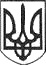 РЕШЕТИЛІВСЬКА МІСЬКА РАДАПОЛТАВСЬКОЇ ОБЛАСТІ(восьме скликання)ПОСТІЙНА КОМІСІЯз питань земельних відносин, екології, житлово-комунального господарства, архітектури, інфраструктури, комунальної власності та приватизації 4 позачергової сесії Решетилівської міської радиВИСНОВКИ І РЕКОМЕНДАЦІЇ17.02.2021Про узгодження проектів рішеньз питань порядку денного 4позачергової сесії міської ради  восьмого скликання	Розглянувши та обговоривши питання порядку денного 4 позачергової сесії міської ради восьмого скликання, комісія рекомендує:	Погодитись із проектами рішень міської ради, врахувавши пропозиції та зміни членів комісії.Голова постійної комісії                                                      Захарченко В.Г.Голова комісії:Захарченко Віталій ГригоровичЧлени комісії:Колотій Сергій ВасильовичКошовий Петро МиколайовичСавченко Василь МиколайовичВідсутні:                                                    Cкриль Сніжана ВолодимирівнаФедорченко Олег Володимирович